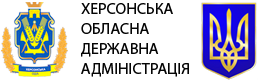 ПАМ’ЯТКАпро спадкування1. Види спадкування:Спадкування здійснюється за заповітом або за законом.2. Не входять до складу спадщини: 1) особисті немайнові права; 2) право на участь у товариствах та право членства в об’єднаннях громадян, якщо інше не встановлено законом або їх установчими документами; 3) право на відшкодування шкоди, завданої каліцтвом або іншим ушкодженням здоров’я; 4) права на аліменти, пенсію, допомогу або інші виплати, встановлені законом; 5) права та обов’язки особи як кредитора або боржника.3. Коли відкривається спадщина?Спадщина відкривається внаслідок смерті особи або оголошення її померлою.4. Місце відкриття спадщини.Місцем відкриття спадщини є останнє місце проживання спадкодавця.5. Хто не має права на спадкування?- особи, які умисно позбавили життя спадкодавця чи будь-кого з можливих спадкоємців або вчинили замах на їхнє життя;- особи, які умисно перешкоджали спадкодавцеві скласти заповіт, внести до нього зміни або скасувати заповіт і цим сприяли виникненню права на спадкування у них самих чи в інших осіб або сприяли збільшенню їхньої частки у спадщині; - за законом батьки після дитини, щодо якої вони були позбавлені батьківських прав і їхні права не були поновлені на час відкриття спадщини; - за законом батьки (усиновлювачі) та повнолітні діти (усиновлені), а також інші особи, які ухилялися від виконання обов’язку щодо утримання спадкодавця, якщо ця обставина встановлена судом; - за законом одна після одної особи, шлюб між якими є недійсним або визнаний таким за рішенням суду. - особа усунена від права на спадкування за законом за рішенням суду.6. Особливості спадкування за заповітом:Заповітом є особисте розпорядження фізичної особи на випадок своєї смерті. Право на заповіт має фізична особа з повною цивільною дієздатністю.Малолітні, неповнолітні, повнолітні непрацездатні діти спадкодавця, непрацездатна вдова (вдівець) та непрацездатні батьки спадкують, незалежно від змісту заповіту, половину частки, яка належала б кожному з них у разі спадкування за законом (обов'язкова частка).Заповідач може обумовити виникнення права на спадкування у особи, яка призначена у заповіті, наявністю певної умови, як пов’язаної, так і не пов’язаної з її поведінкою (наявність інших спадкоємців, проживання у певному місці, народження дитини, здобуття освіти тощо). Частина спадщини, що не охоплена заповітом, спадкується спадкоємцями за законом на загальних підставах. До числа цих спадкоємців входять також спадкоємці за законом, яким інша частина спадщини була передана за заповітом.7. Особливості спадкування за законом:Спадкоємці за законом одержують право на спадкування почергово.Черговість одержання спадкоємцями за законом права на спадкування може бути змінена нотаріально посвідченим договором заінтересованих спадкоємців, укладеним після відкриття спадщини.У першу чергу право на спадкування за законом мають діти спадкодавця, у тому числі зачаті за життя спадкодавця та народжені після його смерті, той з подружжя, який його пережив, та батьки. У другу чергу право на спадкування за законом мають рідні брати та сестри спадкодавця, його баба та дід як з боку батька, так і з боку матері. У третю чергу право на спадкування за законом мають рідні дядько та тітка спадкодавця. У четверту чергу право на спадкування за законом мають особи, які проживали зі спадкодавцем однією сім’єю не менш як п’ять років до часу відкриття спадщини. У п’яту чергу право на спадкування за законом мають інші родичі спадкодавця до шостого ступеня споріднення включно, причому родичі ближчого ступеня споріднення усувають від права спадкування родичів подальшого ступеня споріднення. Ступінь споріднення визначається за числом народжень, що віддаляють родича від спадкодавця. Народження самого спадкодавця не входить до цього числа.ПАМ’ЯТАЙТЕ:Суми заробітної плати, пенсії, стипендії, аліментів, допомог у зв’язку з тимчасовою непрацездатністю, відшкодувань у зв’язку з каліцтвом або іншим ушкодженням здоров’я, інших соціальних виплат, які належали спадкодавцеві, але не були ним одержані за життя, передаються членам його сім’ї, а у разі їх відсутності - входять до складу спадщини.ПРО СПАДКУВАННЯХерсон2018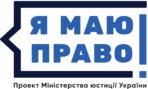 Знаю!
Дію!
Захищаю!